ANALISIS RISIKO KESELAMATAN DAN KESEHATAN KERJA PADA PEMBANGUNAN GEDUNG UNIVERSITAS NAHDATUL ULAMA PROVINSI KALIMANTAN TIMURAchmad MuhajirJurusan Teknik Sipil, Fakultas TeknikUniversitas 17 Agustus 1945 Samarinda, Kalimantan Timur – Indonesiamuhajir546@gmail.comINTISARIKegiatan konstruksi memiliki berbagai macam risiko salah satunya adalah risiko keselamatan dan kesehatan kerja (K3). Pembangunan Gedung Universitas Nahdatul Ulama merupakan pekerjaan konstruksi, yang membutuhkan tenaga kerja yang banyak, melibatkan alat-alat berat, sehingga mempunyai potensi risiko terhadap bahaya kecelakaan kerja. Pada penelitian ini akan diteliti mengenai identifikasi risiko K3 dan pengukuran tingkat risiko. Teknik pengumpulan data antara lain observasi, kuesioner, dan studi pustaka. Metode yang digunakan adalah deskripsi perhitungan tingkat risiko K3 menggunakan pearson product momen dan matriks. Dari hasil penelitian disimpulkan teridentifikasi 55 variabel risiko dari 21 jenis kegiatan konstruksi, pada perhitungan tingkat risiko didapat 0,2% variabel risiko tinggi, 17,4% variabel risiko sedang,dan 82,4% variabel risiko rendah.Kata Kunci : Keselamatan dan Kesehatan kerja, Kecelakaan Kerja , Tingkat RisikoANALYSIS OF OCCUPATIONAL HEALTH AND SAFETY RISKS IN THE BUILDING OF NAHDATUL ULAMA UNIVERSITY BUILDING IN EAST KALIMANTAN PROVINCEABSTRACTConstruction activities have various kinds of risks, one of which is the risk of occupational safety and health (K3). The construction of the Nahdatul Ulama University Building is a construction work, which requires a lot of workforce, involves heavy equipment, so it has a potential risk of work accident hazards. This research will examine the identification of K3 risks and measuring the level of risk. Data collection techniques include observation, questionnaires, and literature study. The method used is a description of the calculation of the K3 risk level using the Pearson product moment and the matrix. From the research, it was concluded that 55 risk variables were identified from 21 types of construction activities. In the calculation of the risk level, 0.2% high risk variables were obtained, 17.4% medium risk variables, and 82.4% low risk variables.Keywords : Occupational Safety and Health, Occupational Accidents , Risk LevelPENDAHULUANLatar belakang Pembangunan Gedung Universitas Nahdatul Ulama Provinsi Kalimantan Timur merupakan pembangunan  yang tentunya membutuhkan tenaga kerja yang banyak, melibatkan alat-alat berat, sehingga mempunyai potensi risiko terhadap bahaya kecelakaan kerja. Salah satu hal yang harus diperhatikan adalah aspek-aspek dalam pelaksanaan keselamatan dan kesehatan kerja, yaitu proses identifikasi resiko dan pengukuran risiko keselamatan dan kesehatan kerja agar dapat memudahkan pihak kontraktor dalam membuat pengendalian atau penanganan terhadap risiko yang ada sehingga dapat meminimalkan angka kecelakaan kerja pada pekerjaan tersebut dan juga pekerjaan dapat terlaksana dengan baik, baik dari sisi sumber daya manusia (SDM) maupun dari sisi pelaksanaan pekerjaannya selain itu dapat membuat terciptanya kondisi dan lingkungan kerja yang aman dan nyaman.      Rumusan MasalahRumusan masalah yang akan dibahas pada penelitian ini adalah:Bagaimana Identifikasi Risiko K3 ?Bagaimana Hasil Pengukuran Tingkat Risiko K3 ?      Tujuan PenelitianTujuan yang akan dicapai pada penelitian ini adalah :Mengetahui Risiko K3.  Mengetahui Pengukuran Tingkat Risiko k3.TINJAUAN PUSTAKATata Cara Penetapan Tingkat Risiko K3 Konstruksi berdasarkan tingkat risiko dan matiksSalah satu cara yang sering digunakan untuk melakukan analisa dan penilaian risiko adalah dengan memakai metode matriks. Melalui metode tersebut, pertama-tama tentukan ditentukan faktor risiko, kemudian dihubungkan dengan preoses yang akan dilakukan. Risiko proyek ditandai oleh faktor-faktor berikut :Peristiwa risiko. Menunjukan dampak negatif yang dapat terjadi terhadap proyek.Probabilitas terjadinya peristiwa.Kedalaman (severity) dampak dari risiko yang terjadi.Total bobot dampak negatif (a) diatas besarnya sama dengan probabilitas terjadinya pristiwa (b) dikali kedalaman dampak yang terjadi (c).Dikenal bermacam cara untuk mengalisis atau menilai risiko proyek mulai dari metode sederhana sampai kepada perhitungan yang mencoba memberikan bobot secara kuantitatif. Salah satu cara adalah dengan metode matriks. Dengan langkah-langkah berikut.Tentukan peristiwa risiko yang akan dianalisa, misalnya keterlambatan jadwal penyelesaian suatu pekerjaan.Disini dikaji probabilitas terjadinya peristiwa keterlambatan pada langkah pertama. Berbagai metode dapat dipakai untuk maksud tersebut akan dijelaskan dibawah ini.Dianalisa dan dinilai ke dalam dampak risiko yang dapat timbul, yaitu dengan memperkirakan kekritisan serta bobotnya.Dengan telah dilakukannya analilis probabilitas terjadinya, kedalaman dampak, serta bobotnya, maka selanjutnya merencanakan atau menentukan tanggapan yang dirperlukan. Misalnya kotijensi, atau menutup asuransi untuk insurable risk.Tahap akhir adalah memantau dan mengambil tindakan koreksi bila pelaksanaan tangapan menyimpang dari perencanaan.Semua langkah-langkah diatas perlu dicatat dan didokumentasikan untuk referensi dan peninjauan kembali sewaktu-waktu. Analisis risiko yang menggunakan matriks probabilitas dan dampak. Probability Impact Matrix adalah sebuah pendekatan yang dikembangkan menggunakan dua kriteria yang penting untuk mengukur risiko, yaitu :Kemungkinan (Probability), adalah kemungkinan (Probability) dari suatu kejadian yang tidak diinginkan.Dampak (Impact), adalah tingkat pengaruh atau ukuran dampak (Impact) pada aktivitas lain, jika peristiwa yang tidak diinginkan terjadi.Tingkat risiko merupakan perkalian dari skor probabilitas dan skor dampak yang didapat dari responden. Nilai risiko merupakan perkalian dari skor probabilitas dan skor dampak, skor risiko didapat dari responden . Untuk mengukur risiko dapat menggunakan rumus :R = P x IDimana :R = Tingkat risikoP = Kemungkinan (Probability) risiko yang terjadiI = Dampak (Impact) risiko yang terjadiMETODE PENELITIANBerikut ini adalah metode secara umum dalam melakukan penelitian pengukuran risiko K3. Ada beberapa tahapan yang dilakukan dalam proses identifikasi, yaitu identifikasi variabel risiko K3. Variabel risiko didapat dari hasil studi pustaka, pengamatan langsung dilapangan (observasi). Kemudian dilanjutkan dengan melakukan pengumpulan data dengan cara melakukan pendekatan terstruktur menggunakan kuesioner kepada responden yang telah dipilih sebelumnya. penelitian dilanjutkan dengan melakukan uji validitas menggunakan metode pearson product moment untuk mengetahui valid atau tidak validnya sebuah variabel.Dalam melakukan survey utama, responden diberi selebaran melalui kuesioner mengenai tingkat probabilitas dan dampak yang terjadi pada suatu risiko K3 menurut responden.Langkah selanjutnya adalah menganalisa data dari hasil survey utama untuk mengetahui tingkat besaran probabilitas/kekerapan dan dampak terjadinya risiko terhadap keselamatan dan kesehatan kerja.Hasil analisa akan dikonversi dengan bentuk angka kedalam pengukuran probabilitas-dampak untuk mengetahui tingkat risiko. Dari hasil tersebut selanjutnya dilakukan pengukuran risiko sehingga dapat diketahui risiko mana saja yang berdampak signifikan terhadap keselamatan dan kesehatan kerja/kecelakaan kerja.Rumus umum korelasi linear sederhana atau pearson product momen Didefinisikan sebagai berikut:Keterangan: 	   n     =   Jumlah responden  X    =   Skor variable  	  Y    =   Skor total dari variable untuk responden ke-nPEMBAHASANIdentifikasi awal Risiko K3  Berikut ini adalah hasil identifikasi awal risiko K3.Tabel 4.5 Variabel untuk menganalisis risiko pada kegiatan konstruksi pembangunan Gedung Universitas Nahdatul Ulama Provinsi Kalimantan TimurVariabel TervalidasiBerikut ini adalah variable tervalidasiTabel 4.12 Rekapan variable tervalidasiPerhitungan Tingkat Risiko K3Setelah mengetahui valid atau tidak validnya variable risiko, kemudian dilanjutkan untuk menganalisa atau menilai variabel risiko pada survey utama dimana variabel yang tidak valid dibuang atau di hilangkan. Analisis dilakukan terhadap penilaian probalitas dan dampak risiko terhadap aspek kecelakaan kerja. Metode yang di gunakan dalam menganalisa atau menilai variable risiko menggunakan Tingkat Risiko.Rumus Tingkat risiko				TR = P X IKeterangan     		  TR	= Tingkat risiko		    P	= Kemungkinan (Probability) risiko yang terjadi	 	    I	= Dampak (Impact) risiko yang terjadi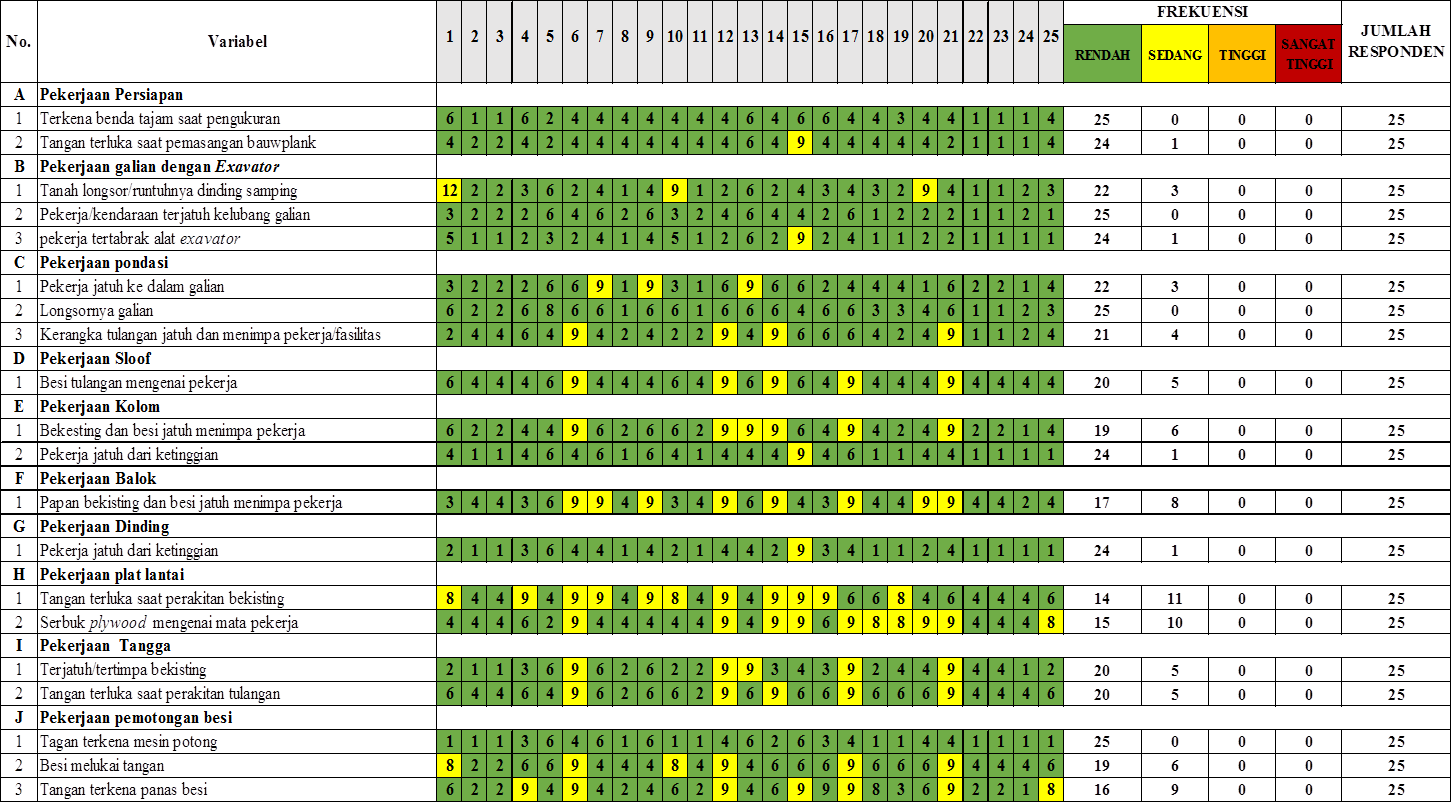 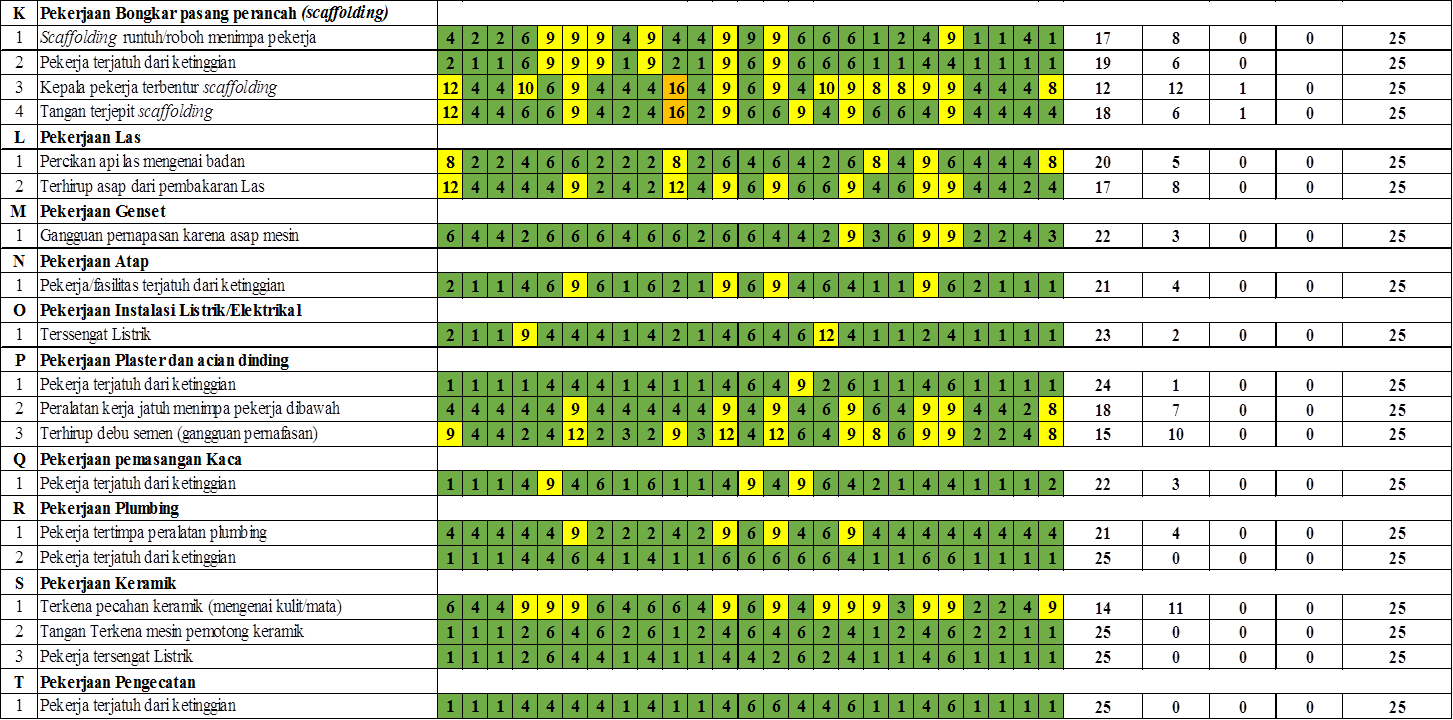 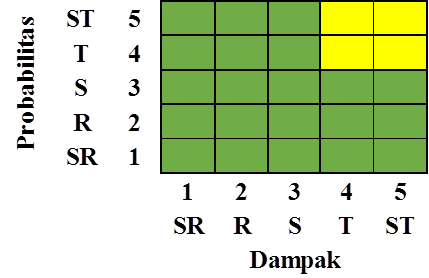 Keterangan : 	 Risiko sangat tinggi		(19-25)	  ~ (ST) Risiko tinggi			(13-18)	  ~ (T) Risiko sedang 			(7-12)    ~ (S) Risiko rendah			(1-6)      ~ (R) Resume Hasil Analisa        Dari data penelitian analisis dan pembahasan dapat ditarik beberapa kesimpulan, yaitu sebagai berikut :        Berdasarkan hasil identifikasi variabel risiko dan pengolahan data yang awalnya terdapat 55 variabel risiko menjadi 39 variabel risiko setelah melewati proses uji validitas yang dimana terdapat 16 variabel yang tidak valid.         Berdasarkan presentase risiko,dapat dijabarkan sesuai tingkat risiko masing-masing variable sebagai berikut :Tabel 4.16 Penentuan Tingkat Risiko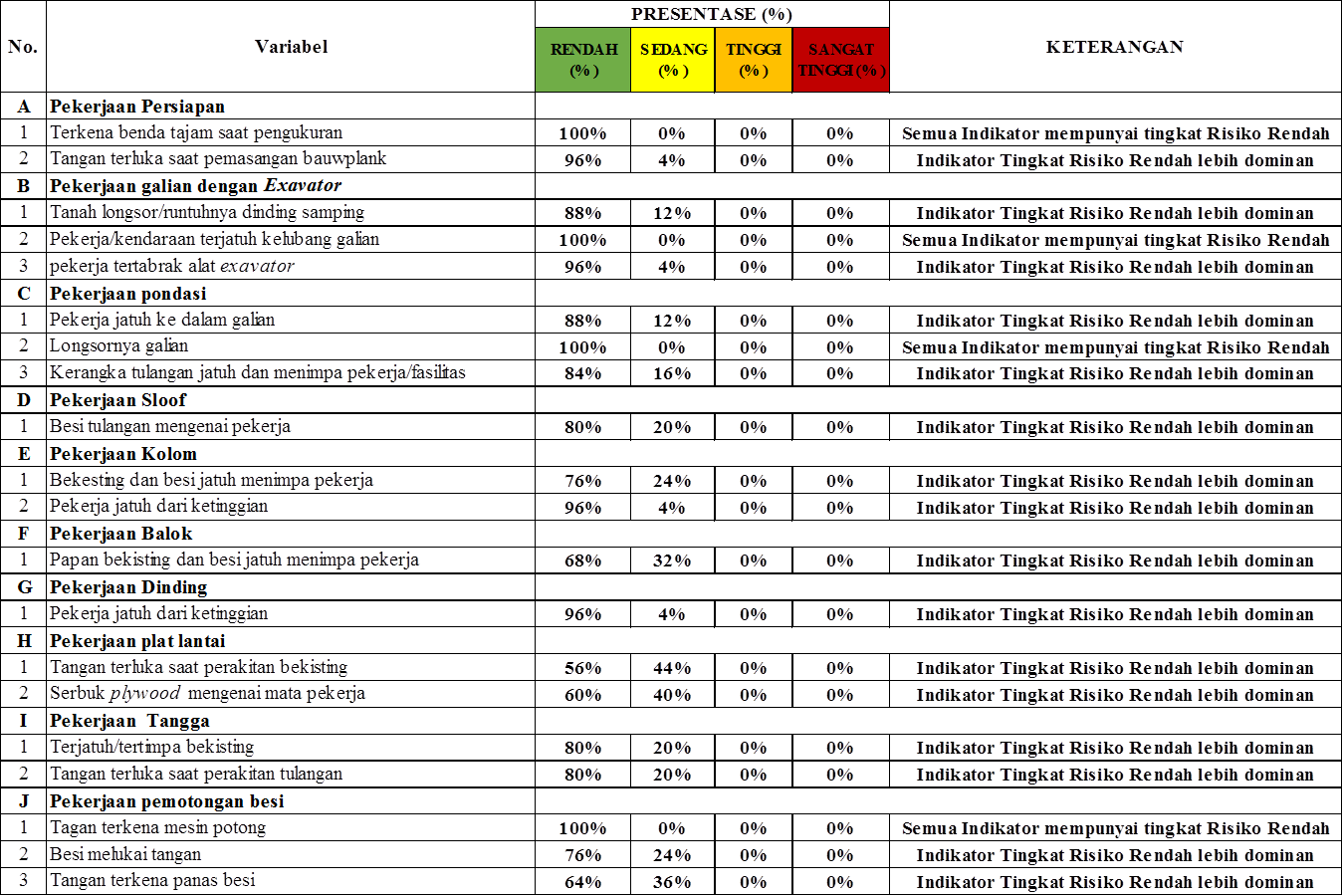 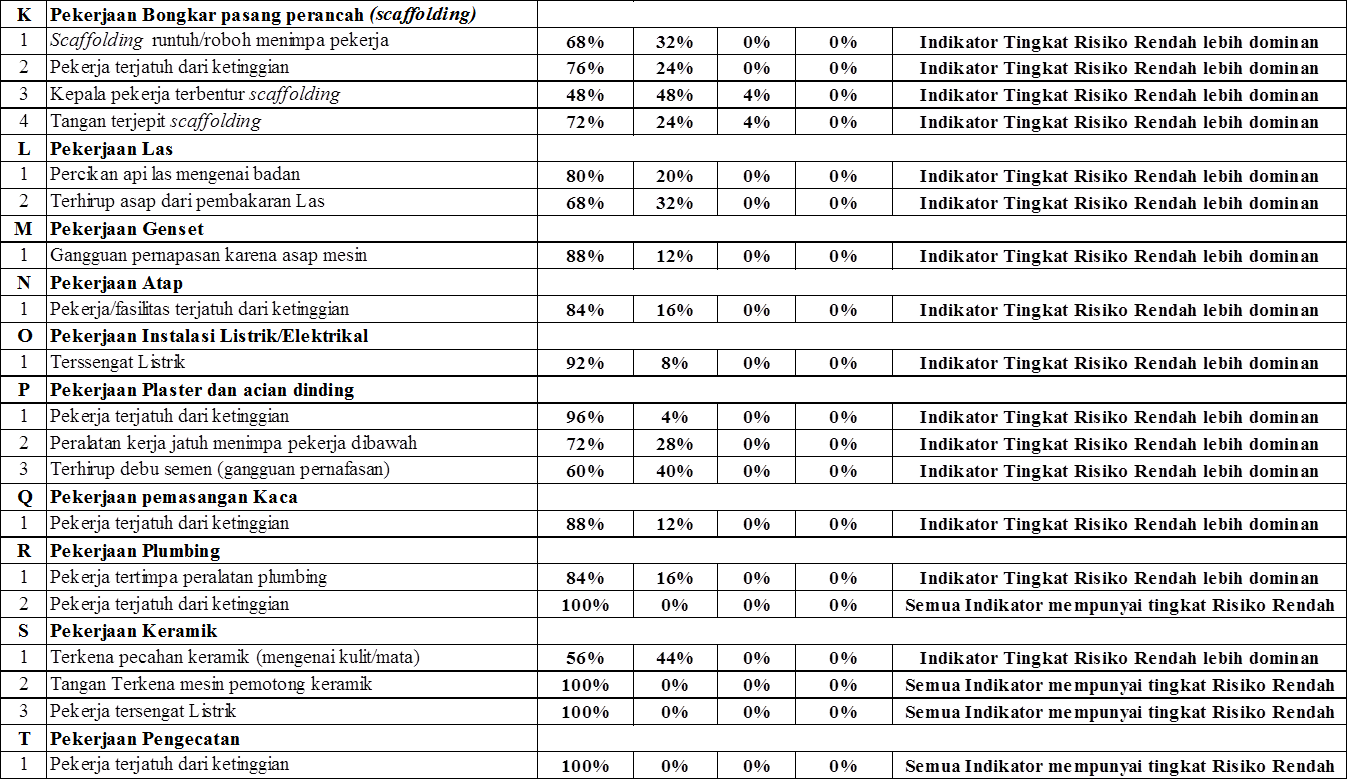 Sumber : Hasil analisa, 2020PenutupKesimpulanKesimpulan dari penelitian ini adalah : Identifikasi risiko keselamatan dan kesehatan kerja pada kegiatan pembangunan Gedung Universitas Nahdatul Ulama Provinsi Kalimantan Timur terdapat 55 variabel resiko penelitian dengan 21 jenis kegiatan.Berdasarkan hasil pengukuran tingkat risiko keselamatan dan kesehatan kerja (K3) pada kegiatan konstruksi pembangunan Gedung Universitas Nahdatul Ulama Provinsi Kalimantan Timur dapat disimpulkan bahwa dari 55 variabel risiko penelitian, dengan 21 jenis kegiatan, maka didapatkan hasil uji validasi yaitu 39 variabel yang valid dan 16 variabel yang tidak valid, dengan 20 jenis kegiatan, dimana dari 39 varibel yang valid  didapatkan hasil sebagai berikut :1). Tingkat risiko yang memiliki risiko sangat tinggi (Very High Risk) berjumlah 0%.2).	Tingkat risiko yang memiliki risiko tinggi (High Risk) berjumlah 0,2%.3).	Tingkat risiko yang memiliki risiko sedang (Medium Risk) berjumlah 17,4% ,dan4).	Tingkat risiko yang memiliki risiko rendah (Low Risk) berjumlah 82,4%.   Saran dari penelitian ini adalah : Sebaiknya peralatan atau penunjang keselamatan dan kesehatan kerja (K3) di lapangan lebih di lengkapi, karena di lokasi peneliti menemukan kurang lengkapnya alat pelindung diri (APD).Sebaiknya sebelum memulai jenis kegiatan apapun pihak kontraktor memberi arahan atau mengingatkan agar pekerja menggunakan alat pelindung diri (APD).Sebaiknya saat jenis kegiatan konstruki berlangsung pihak kontraktor mengecek kembali pekerja apa sudah menggunakan alat pelindung diri.DAFTAR PUSTAKAGustiawan, Sepri. Analisa Kesehatan Dan Keselamatan Kerja (K3) Pada Pelaksanaan Proyek Pembangunan The Concepts Boutique Office Di Samarinda, Jurnal Penelitian Jurusan Teknik Sipil Fakultas Teknik Universitas 17 Agustus 1945 SamarindaKeputusan Menteri Tenaga Kerja R.I. No. Kep. 463/MEN/1993 Tentang Pengertian Keselamatan dan Kesehatan Kerja.Nofriandi Elbadinas, Mansteven. 2013., Makalah Analisa Metode Delphi, Metode Qusioner, Metode Kirkpatrik Dan Istilah Statistik, Fakultas Teknik Universitas Negeri PadangNurul Anwar, Fahmi. Analisis Manajemen Risiko Kesehatan dan Keselamatan Kerja (K3) Pada Pekerjaan Upper Structure Gedung Bertingkat (Studi Kasus Proyek Skyland City-Jatinangor), Jurnal Konstruksi Sekolah Tinggi Teknologi Garut, ISSN : 2302-7312 Vol. 13 No. 1 2014OHSAS 18001:1999, Occupational Health and Safety Management System.Peraturan Menteri Pekerjaan Umum Nomor : 05/PRT/M/2014. Tentang Pedoman Sistem Manajemen Keselamatan dan Kesehatan Kerja (SMK3) Konstruksi Bidang Pekerjaan UmumSoputan, Gabby E.M. 2014., Manajemen Risiko Kesehatan dan Keselamatan Kerja (K3) (Studi Kasus Pada Pembangunan Gedung Eben Haezar). Jurnal Ilmiah Media Engineering Vol. 4 No. 4, Desember 2014 (229-238) ISSN : 2087-9334Wicaksono, Iman Kurniawan. 2011. Manajemen Risiko K3 (Keselamatan dan Kesehatan Kerja) Pada Proyek Pembangunan Apartemen Puncak Permai Surabaya, Prosiding Seminar Nasional Manajemen Teknologi XIII. SurabayaErick Panji Raharjo. 2018. Pengukuran Tingkat Risiko Keselamatan Dan Kesehatan Kerja Pada Pembangunan Gedung Kantor Pelayananan Perbendaharaan Negara Di Kota Samarinda.Benhart E situmorang. 2018. Analisis Risio Pelaksanaan Pembangunan Proyek Konstruksi Bangunan GedungNOJenis Kegiatan dan Variabel RisikoAPekerjaan Persiapan1Terkena benda tajam saat pengukuran2Tangan terluka saat pemasangan bauwplankBPekerjaan galian dengan Exavator1Tanah longsor/runtuhnya dinding samping2Pekerja/kendaraan terjatuh kelubang galian3Pekerjaan tertabrak alat excavatorCPekerjaan Pondasi1Pekerja jatuh ke dalam galian2Longsornya galian3Kerangka tulangan jatuh dan menimpa pekerja/fasilitas4Mata terkena material galianDPekerjaan sloof1Besi tulangan mengenai pekerja2Kawat bendrat melukai tangan pekerjaEPekerjaan Kolom1Bekesting dan Besi jatuh menimpa pekerja 2Pekerja jatuh dari ketinggianFPekerjaan balok1Papan bekisting dan besi jatuh menimpa pekerja2Pekerja terjatuh dari ketinggian saat pemasanganGPekerjaan Dinding1Bata terjatuh menimpa pekerja/fasilitas2Pekerja terjatuh dari ketinggian.HPekerjaan plat lantai1Tangan terluka saat perakitan bekisting2Serbuk plywood mengenai mata pekerja3Penyakit kulit dermatitis akibat debu-debu dan asapIPekerjaan Tangga1Terjatuh/tertimpa bekisting2Tangan terluka saat perakitan tulanganJPekerjaan pemotongan besi1Tangan terkena mesin potong2Percikan api mengenai mata3Besi melukai tangan4Tangan terkena Panas BesiKBongkar Pasang Perancah (Scaffolding)1Scaffolding runtuh/roboh (menimpa pekerja)2Pekerja terjatuh dari ketinggian3Kepala terbentur scaffolding4Tangan terjepit scaffoldingLPekerjaan Las1Percikan api las mengenai badan.2Terhirup asap dari pembakaran Las.MPekerjaan Genset1Gangguan pernapasan karena asap mesin2Genset meledak dan menyebabkan kebakaranNPekerjaan Lift1Tali baja Lift Putus dan mengenai pekerja2Rangka lift menimpa pekerja/fasilitasOPekerjaan Atap1Pekerja/fasilitas terjatuh dari ketinggianPPemasangan Instalasi Listrik/Elektrikal1Tersengat Listrik2Percikan api menimbulkan kebakaranQPekerjaaan plester dan Acian dinding1Pekerja terjatuh dari ketinggian2Peralatan kerja jatuh menimpa pekerja dibawah3Terhirup debu semen (Gangguan pernafasan)RPekerjaan pemasangan kaca1Pekerja terjatuh dari ketinggian2Pekerja terkena pecahan kacaSPekerjaan Plumbing1Pekerja tertimpa peralatan plumbing2Terluka ketika memasang pipa3Pekerja jatuh dari ketinggianTPekerjaan Keramik1Terkena pecahan keramik (mengenai kulit/mata)2Terhirup debu keramik3Tangan terkena mesin pemotong keramik4Pekerja tersengat listrik5Kebisingan saat memotong keramik (Gangguan pendengaran )UPekerjaan pengecatan1Pekerja terjatuh dari ketinggian2Mata terkena cat3Terhirup aroma catN0Jenis Kegiatanr Hitungr Tabelr Tabelr TabelKeteranganKeteranganKeteranganKeteranganN0Jenis Kegiatanr Hitungr Tabelr Tabelr TabelKeteranganKeteranganKeteranganKeteranganAPekerjaan Persiapan1Terkena benda tajam saat pengukuran0,6320,4130,4130,413VALIDVALIDVALIDVALID2Tangan terluka saat pemasangan bauwplank0,50,4130,4130,413VALIDVALIDVALIDVALIDBPekerjaan galian dengan Exavator1Tanah longsor/runtuhnya dinding samping0,6120,4130,4130,413VALIDVALIDVALIDVALID2Pekerja/kendaraan terjatuh kelubang galian0,50,4130,4130,413VALIDVALIDVALIDVALID3Pekerjaan tertabrak alat excavator0,6040,4130,4130,413VALIDVALIDVALIDVALIDCPekerjaan Pondasi1Pekerja jatuh ke dalam galian0,6640,4130,4130,413VALIDVALIDVALIDVALID2Longsornya galian0,7140,4130,4130,413VALIDVALIDVALIDVALID3Kerangka tulangan jatuh dan menimpa pekerja/fasilitas0,6170,4130,4130,413VALIDVALIDVALIDVALIDDPekerjaan Sloof1Besi tulangan mengenai pekerja0,6290,4130,4130,413VALIDVALIDVALIDVALIDEPekerjaan KolomPekerjaan KolomPekerjaan Kolom1Bekesting dan Besi jatuh menimpa pekerja0,7030,4130,4130,413VALIDVALIDVALIDVALID2Pekerja jatuh dari ketinggian0,4980,4130,4130,413VALIDVALIDVALIDVALIDFPekerjaan Balok1Papan bekisting dan besi jatuh menimpa pekerja0,4310,4130,4130,413VALIDVALIDVALIDVALIDGPekerjaan Dinding1Pekerja terjatuh dari ketinggian.0,5660,4130,4130,413VALIDVALIDVALIDVALIDHPekerjaan plat lantai1Tangan terluka saat perakitan bekisting0,5030,4130,4130,413VALIDVALIDVALIDVALID2Serbuk plywood mengenai mata pekerja0,5690,4130,4130,413VALIDVALIDVALIDVALIDIPekerjaan Tangga1Terjatuh/tertimpa bekisting0,4340,4130,4130,413VALIDVALIDVALIDVALID2Tangan terluka saat perakitan tulangan0,790,4130,4130,413VALIDVALIDVALIDVALIDJPekerjaan pemotongan Besi1Tangan terkena mesin potong0,5270,4130,4130,413VALIDVALIDVALIDVALID2Besi melukai tangan0,6670,4130,4130,413VALIDVALIDVALIDVALID3Tangan terkena Panas Besi0,6670,4130,4130,413VALIDVALIDVALIDVALIDKBongkar Pasang Perancah (Scaffolding)1Scaffolding runtuh/roboh (menimpa pekerja)0,4420,4130,4130,413VALIDVALIDVALIDVALID2Pekerja terjatuh dari ketinggian0,5850,4130,4130,413VALIDVALIDVALIDVALID3Kepala terbentur scaffolding0,4410,4130,4130,413VALIDVALIDVALIDVALID4Tangan terjepit scaffolding0,6590,4130,4130,413VALIDVALIDVALIDVALIDLPekerjaan Las1Percikan api las mengenai badan.0,4780,4130,4130,413VALIDVALIDVALIDVALID2Terhirup asap dari pembakaran Las.0,5750,4130,4130,413VALIDVALIDVALIDVALIDMPekerjaan Genset1Gangguan pernapasan karena asap mesin0,6520,4130,4130,413VALIDVALIDVALIDVALIDNPemasangan Atap1Pekerja/fasilitas terjatuh dari ketinggian0,5820,4130,4130,413VALIDVALIDVALIDVALIDOPekerjaan Instalasi Listrik/Elektrikal1Tersengat Listrik0,4980,4130,4130,413VALIDVALIDVALIDVALIDPPekerjaan plester dan Acian dinding1Pekerja terjatuh dari ketinggian0,6380,4130,4130,413VALIDVALIDVALIDVALID2Peralatan kerja jatuh menimpa pekerja dibawah0,5210,4130,4130,413VALIDVALIDVALIDVALID3Terhirup debu semen (Gangguan pernafasan)0,5040,4130,4130,413VALIDVALIDVALIDVALIDQPekerjaan pemasangan kaca1Pekerja terjatuh dari ketinggian0,5570,4130,4130,413VALIDVALIDVALIDVALIDRPekerjaan Plumbing1Pekerja tertimpa peralatan plumbing0,5410,4130,4130,413VALIDVALIDVALIDVALID2Pekerja jatuh dari ketinggian0,6660,4130,4130,413VALIDVALIDVALIDVALIDSPekerjaan Keramik1Terkena pecahan keramik (mengenai kulit/mata)0,6220,4130,4130,413VALIDVALIDVALIDVALID2Tangan terkena mesin pemotong keramik0,4380,4130,4130,413VALIDVALIDVALIDVALID3Pekerja tersengat listrik0,5720,4130,4130,413VALIDVALIDVALIDVALIDTPekerjaan  pengecatan 1Pekerja terjatuh dari ketinggian0,6040,4130,4130,413VALIDVALIDVALIDVALID